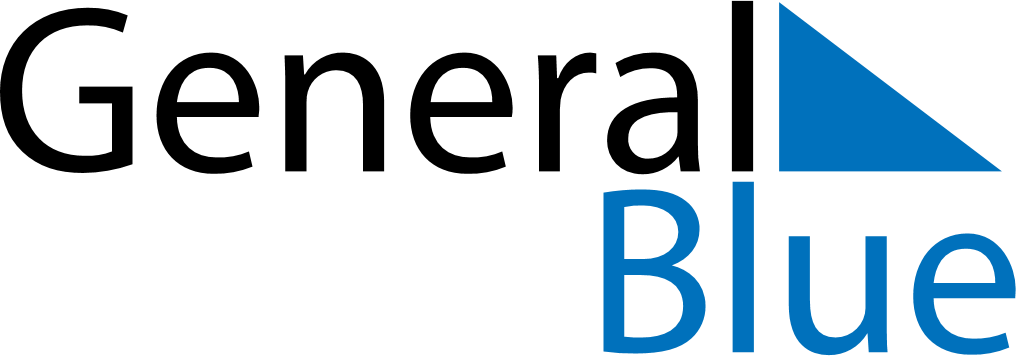 Quarter 2 of 2019UruguayQuarter 2 of 2019UruguayQuarter 2 of 2019UruguayQuarter 2 of 2019UruguayQuarter 2 of 2019UruguayApril 2019April 2019April 2019April 2019April 2019April 2019April 2019SUNMONTUEWEDTHUFRISAT123456789101112131415161718192021222324252627282930May 2019May 2019May 2019May 2019May 2019May 2019May 2019SUNMONTUEWEDTHUFRISAT12345678910111213141516171819202122232425262728293031June 2019June 2019June 2019June 2019June 2019June 2019June 2019SUNMONTUEWEDTHUFRISAT123456789101112131415161718192021222324252627282930Apr 15: Tourism WeekApr 18: Maundy ThursdayApr 19: Good FridayApr 21: Easter SundayApr 22: Landing of the 33 OrientalsMay 1: Labour DayMay 18: Battle of Las PiedrasJun 19: Birthday of José Gervasio Artigas and Never Again Day